丈夫同意她去做副功的朝觐，之后又出尔反尔，这时的她可以不顾丈夫的意见去朝觐吗？أذِن لها زوجها في السفر لحج النافلة ثم تراجع فهل تسافر دون إذنه ؟[باللغة الصينية ]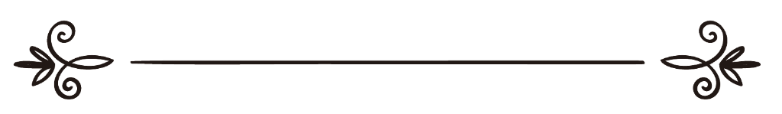 来源：伊斯兰问答网站مصدر : موقع الإسلام سؤال وجواب编审: 伊斯兰之家中文小组مراجعة: فريق اللغة الصينية بموقع دار الإسلام丈夫同意她去做副功的朝觐，之后又出尔反尔，这时的她可以不顾丈夫的意见去朝觐吗？问：我结婚四年，这桩婚姻没有一天让我感到幸福。在这个婚姻中我犯了一些我已认识到的错误，但我丈夫却从不愿为此原谅我，好像丈夫就可以独裁专政似的。我的一个朋友要资助我去朝觐，我并没有直接接受她的好意，而是首先征求了我丈夫的意见，因为这是副功的朝觐。他开始同意了这件事，当所有的事情都准备好后，就因为我们之间一些很小的矛盾，他竟然出尔反尔，不让我去了。现在，如果我不去，我的朋友一定会很生气，因为她为了我不再给别人办签证了。请问我丈夫有这个权利吗？还是他在滥用他作为丈夫的控制权？请你们指点我该怎么做！答：一切赞颂全归真主。第一：这个丈夫应该敬畏真主，调解好夫妻间的关系，和善地对待他的妻子。如果不满意她的某个方面，她还有许多其它让人喜欢的好品德，他自己也难免会犯错，所以他应该原谅妻子的过错，宽恕她的过失，毕竟她已经向她的主忏悔了。他应该好好的善待她，以便真主使他们夫妻间更加相亲相爱。第二：妇女在没有监护人陪同的情况下，不允许出门旅行，无论是为了朝觐还是其它的。在你的问题中没有提到是否有监护人同行，如果没有监护人陪同，无论你丈夫是否同意你去朝觐，你都不允许为此出门旅行，即便这是主命的朝觐也不行。教法案例解答常委会说：“纯洁的伊斯兰法律禁止妇女在没有监护人的陪同下旅行。有正确的圣训证明使者（求真主祝福他，并使他平安）禁止此事。“旅行”一词包括各种旅行，为此我们曾在（16042）问中详细的解答过：不允许穆斯林妇女在没有监护人陪同的情况下出门旅行，因为使者（求真主祝福他，并使他平安）在伊本·阿巴斯（求真主喜悦他俩）传述的圣训中说：“妇女不允许旅行，除非她有监护人陪同。”《艾哈迈德圣训集》、《布哈里圣训集》、《穆斯林圣训集》记载。据伊本·阿巴斯（愿真主喜悦他俩）说：我听主的使者（求真主祝福他，并使他平安）在演讲中说：“男女不要独处，除非她有监护人同在；妇女不能出门旅行，除非她有监护人陪同。”这时有一男子站起说：“主的使者呀，我的妻子去朝觐了，而我想出征某某战役。”主的使者（求真主祝福他，并使他平安）说：“陪你的妻子去朝觐吧。”《艾哈迈德圣训集》、《布哈里圣训集》、《穆斯林圣训集》妇女不允许任何旅行，除非有监护人陪同、保护、照顾她。监护人指丈夫和血亲（即直系亲属）或姻亲或因哺乳的原因永远禁止与其通婚的人。如：她的父亲、儿子、兄弟、侄子、叔伯、舅舅、公公、丈夫的儿子、她哺乳过的儿子、她的乳兄等。无论这个女子是年轻还是年老的，无论她是独行还是有同伴，还是与团体一起都不能代替其监护人的陪同，以圣训为证。再者就是这其中还可能存在不可避免的危险。因此，所有的女子和她们的监护人都应敬畏真主，顺从真主及其使者（求真主祝福他，并使他平安）的命令，远离真主与其使者所禁止的，特别是在荣辱这一点。远离所有可能导致罪恶和灾难的事，绝对不允许因贪婪今世的生活而忽视、怠慢这个命令。因此，不允许妇女在没有监护人陪同的情况下，履行主命的朝觐。也应改禁止朝觐团违反此例。谨防使者（求真主祝福他，并使他平安）禁止的灾难的发生，远离各种可能导致伤害和罪恶的因素。清高的真主说【凡有能力履行到天房的，人人都有为真主朝觐天房的义务】。妇女的能力中就包括其监护人的陪同，并且是自愿陪同的，真主不责成力所不及的事。学者：阿卜杜阿齐兹·本·巴兹阿布杜拉·本·欧徳雅帅里哈·傅扎尼阿布都阿齐兹·阿里赛贺拜克尔·艾布·宰伊徳教法案例解答常务委员会（334-446/17）第三：作为妻子在没有丈夫许可的情况下是不允许出门旅行的。学者们一致认为妻子在没有丈夫许可的情况下是不允许出行做副功朝觐的。因为履行丈夫的权益是当然，不允许非当然的事情使丈夫的权益受到损害。摘自《穆俄尼》（192/3）如果你丈夫出尔反尔不允许你去朝觐，即便有监护人陪同，你也不能出门旅行。如果没有合适的理由，丈夫不应该阻止妻子完成顺从真主的功课；如果他允许妻子做善事，他也会因此得到回赐。伊本·故达曼（求真主慈悯他）在《穆俄尼》（283/3）中提到：如果丈夫允许妻子做副功的朝觐，在妻子受戒前他有权收回他的许可；如果她已受戒，就不允许他再食言。你应该取得你朋友的原谅，向她解释不能与她同行的原因。你这么做就是顺从真主，远离罪恶。作为一个穆斯林，不应该把取悦被造物提前到取悦清高的真主之前。我们祈求清高的真主赐你容易，改善你们夫妻之间的关系。真主至知！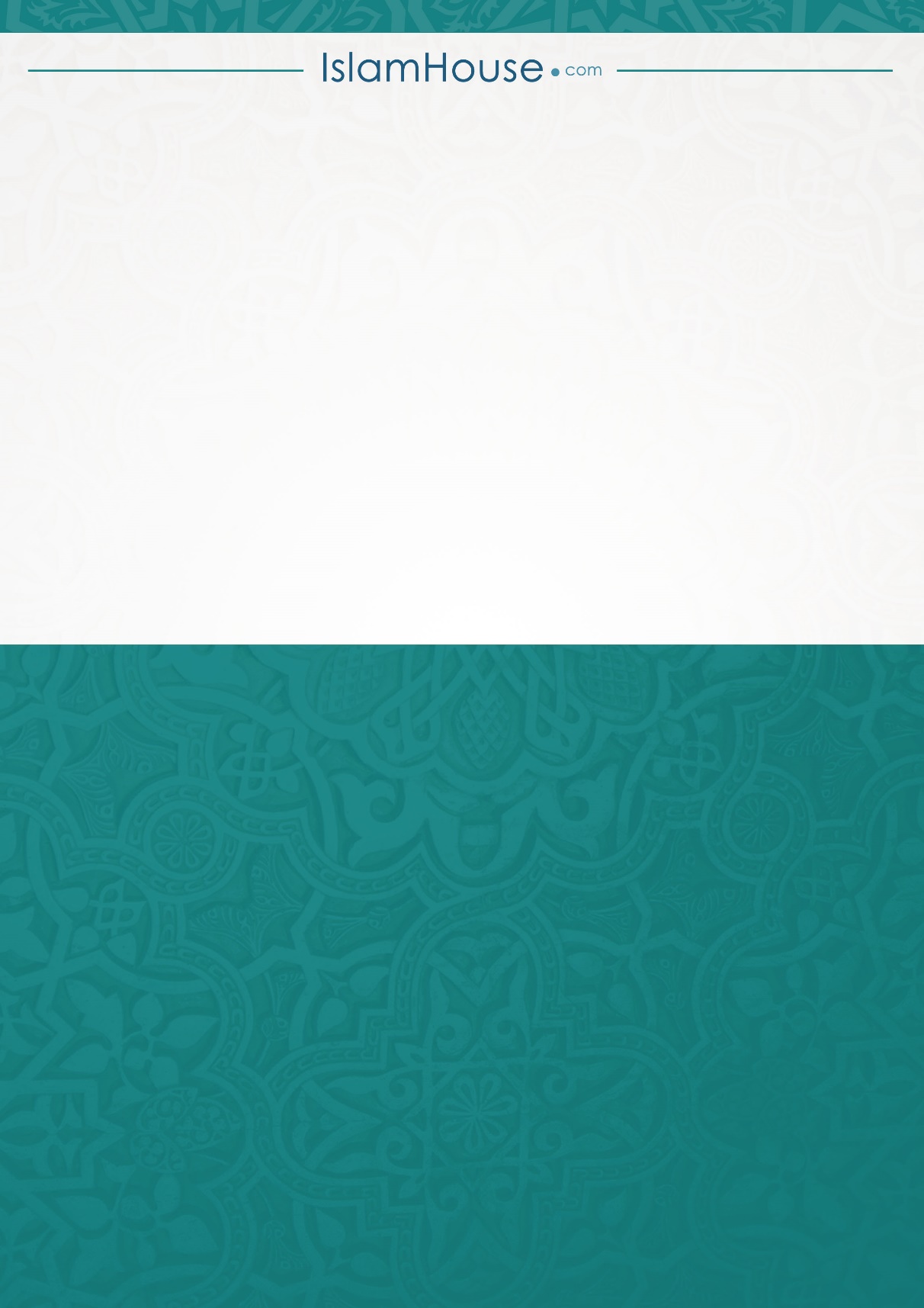 